EXPERIENŢĂ PROFESIONALĂSeptembrie 2014 - până în prezent      Prezentator – redactor, Producător departamenul Ştiri şi Dezbateri /                                                                                            prezentator Ştiri                                                IPNA Compania Publică „Teleradio - Moldova”, str. Mioriţa, 1, MD-2028, 2014  - până în present - prezentarea principalului buletin de știri ”Mesager”Realizarea, redactarea ştirilorOrganizarea şi supravegherea procesului de muncă în redacţieParticiparea la procesul de organizare a buletinelor de ştiriDin 2017 Realizarea emisiunii ”Butonul Roșu”Din 2016 Producător emisiunea ”Moldova în Direct”Septembrie 2013 - până în prezent            Reporter Ştiri, departamentul Politic                                                 I.C.S."General Media Group" S.R.L. MD-2008, Chişinău, Str. Ghioceilor 1 Propunerea subiectelor pentru Ştiri, realizarea şi scrierea ştirilor, realizarea transmisiunilor în direct, relatări din teren01.03.2011 – 01.09.2013                                Reporter Ştiri, prezentator programe, producător                                                 ”Alvalmedia” SRL, postul de televiziune Euro TVPropunerea subiectelor pentru ştiri, realizarea şi scrierea ştirilor, prezentarea buletinelor de ştiriÎn perioada iulie 2012 – septembrie 2013 am exercitat şi responsabilităţile producătorului de ştiri: stabilirea subietelor, organizarea redacţiei01.04.2010 – 24.02.2011                                Reporter Ştiri                                                 postul de televiziune Prime TV         Propunerea subiectelor pentru ştiri, realizarea şi scrierea ştirilor, realizarea transmisiunilor în direct01.12.2009 – 17.03.2010                                Reporter Ştiri, departamentul Politic                                                  postul de televiziune „Jurnal TV”Propunerea subiectelor pentru ştiri, realizarea transmisiunilor în direct27.01.2009 – 31.11.2009                                Reporter Ştiri                                                  postul de radio „Vocea Basarabiei”Propunerea subiectelor pentru ştiri, realizarea subiectelor03.12.2007 – 01.11.2008	                    Reporter Ştiri                                                   postul de televiziune „DTV”   Propunerea subiectelor pentru ştiri, realizarea, montarea subiectelorEDUCAŢIE ŞI FORMARE2012 – 2015                               UTM, Facultatea Industrie Uşoară2008 – 2005                               Universitate de Stat din Moldova, facultatea Jurnalism şi                                                         Ştiinţe ale Comunicării     2005 – 2002                               Liceul teoretic „Vasile Alecsandri”, or.Chişinău2002 – 1993                               Şcoala medie mixtă Nr.17, or.Chişinău Diplome obţinute       2008                                           diplomă de studii superioare, licenţiat în jurnalism 2005                                           diplomă de BAC2002                                           atestat de finisare a studiilor medii de cultură generalăLucrări                                       teză de licenţă „Jurnalismul social – calităţi şi tendinţe”Training-uri            2009 – 20 – 31 iulie - Deutsche Welle – Akademie Workshop „Reporting politics”, Chişinău,  Moldova  2009 –  7-11 septembrie - Deutsche Welle – Akademie workshop „Regional Reporting: Environment  and Radio Coverage” , Budva, Muntenegro2017 – Aprilie 8- Mai 13 – curs online autorizat de University of Pennsylvania, oferit prin intermediul Coursera „English for Media Literacy”2018 – 24-25 februarie  - BBG Workshop for Journalists in Moldova “ The building blocks for reporting a good story” COMPETENţE PERSONALECompetenţe şi                              curiozitatea, abilitatea de a identifica şi rezolva problemele,abilităţi sociale                              capacitatea de a lucra în grup, rezistenţă în situaţii                                                      tensionate, abilitatea de a comunica şi de a lua deciziiCompetenţe şi                             creativitate, comunicativitate, iniţiativăaptitudini artisticeINFORMAŢII PERSONALEDorina Iurcu 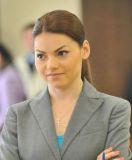  iurcud@yahoo.com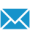 Limba maternă: Româna – native